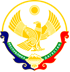 МИНИСТЕРСТВО ОБРАЗОВАНИЯ И НАУКИ РЕСПУБЛИКИ ДАГЕСТАНГОСУДАРСТВЕННОЕ КАЗЕННОЕ ОБРАЗОВАТЕЛЬНОЕ УЧРЕЖДЕНИЕ РЕСПУБЛИКИ ДАГЕСТАН«КАРАУЗЕКСКАЯ СРЕДНЯЯ ОБЩЕОБРАЗОВАТЕЛЬНАЯ ШКОЛА  ЦУНТИНСКОГО РАЙОНА»Шамиля Нажмудинова ул., д.1 ,с. Караузек, Бабаюртовский район, РД, 368066тел. +7(989) 8880112  +7 (964)0055848e-mail: karauzek-sosh@mail.ru web-site: karau.dagestanschool.ru                                                       Приказ от 28.08.2020г.                                                                                                  № 20     Об особенностях организации работы образовательных организаций в условиях сохранения рисков распространения COVID-19.На основании Постановления Главного государственного санитарного врача РФ от 30 июня 2020 г. N 16 "Об утверждении санитарно-эпидемиологических правил СП 3.1/2.4.3598-20 "Санитарно-эпидемиологические требования к устройству, содержанию и организации работы образовательных организаций и других объектов социальной инфраструктуры для детей и молодежи в условиях распространения новой коронавирусной инфекции (COVID-19)" ПРИКАЗЫВАЮ:1. Организовать учебный процесс с 1 сентября 2020г в очной форме в одну смену.2.Уведомить Роспотребнадзор об открытии организации не позднее 31.08.2020 года. 3. Заместителю директора по УВР Магомедовой Р.А. при составлении учебного расписания руководствоваться правилами СанПина и рекомендациями Роспотребнадзора в условиях профилактики и предотвращения новой коронавирусной инфекции, а именно:- закрепить за каждым классом отдельный кабинет;- установить продолжительность уроков ….-установить продолжительность перемен----- обеспечить уроки физической культуры по возможности  на свежем воздухе ( не объединяя 2 и более классов в одну группу).4. Заместителю директора по ВР Нажмудиновой З.А.:- организовать проведение ежедневных «утренних фильтров» с обязательной термометрией с бесконтактным термометром, привлечь для проведения фильтров классных руководителей;- проводить мониторинг наличия средств гигиены (мыла ,антисептиков, туалетной бумаги и др.)- организовать педагогическую работу по гигиеническому воспитанию детей и их родителей;- исключить проведение массовых мероприятий;- проконтролировать классных руководителей на предмет нахождения их максимально со своим классом;- проконтролировать проведение классными руководителями- завкабинетами, в отсутствии детей, сквозного проветривания классов.5. Заместителю директора по АХР Магомедову М.С..;- Организовать уборку всех помещений с применением моющих и дезинфицирующих средств (далее - генеральная уборка) непосредственно перед началом функционирования организации; - Обеспечить  наличие кожных антисептиков при входе в организацию, помещения для приема пищи,  туалетные комнаты; - Проводить ежедневную влажную уборку помещений с применением дезинфицирующих средств с обработкой всех контактных поверхностей. - Проводить генеральную уборку не реже одного раза в неделю. - Обеспечить постоянное наличия в санитарных узлах для детей и сотрудников мыла, а также кожных антисептиков для обработки рук. -Организовать работу сотрудников пищеблока с использованием средств индивидуальной защиты. 6. Повару Нажмудиновой М.Н.:- Обеспечить обработку обеденных столов до и после каждого приема пищи с использованием моющих и дезинфицирующих средств. - Дезинфицировать столовую и чайную посуду, столовые приборы после каждого использования путем погружения в дезинфицирующий раствор с последующим мытьем и высушиванием либо мыть в посудомоечных машинах с соблюдением температурного режима. - регулярно проводить проветривание столовой, подсобных помещений.7.  Библиотекарю Хетуровой А.М.:- организовать выдачу учебников, соблюдая социальную дистанцию.8.Утвердить форму журнал термометрии учащихся (Приложение 1). 9.Утвердить форму журнала термометрии работников (Приложение 2). 10. Приказ довести до обучающихся, работников школы и родителей.11.Контроль за исполнением приказа оставляю за собой. Директор школы                                                                Нажмудинов Д.Р.                           С приказом ознакомленМагомедова Р.А._____________ «___»_____ 2020 год Нажмудинова З.А._____________ «___»_____ 2020 год Магомедов М.С._____________ «___»_____ 2020 год Нажмудинова М.Н._____________ «___»_____ 2020 год 